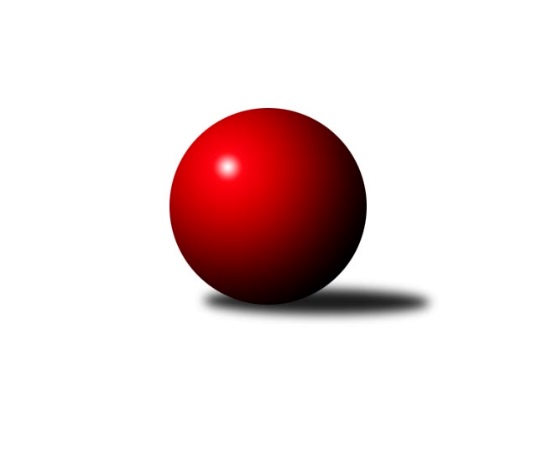 Č.4Ročník 2013/2014	20.5.2024 2. KLZ B 2013/2014Statistika 4. kolaTabulka družstev:		družstvo	záp	výh	rem	proh	skore	sety	průměr	body	plné	dorážka	chyby	1.	KK Slovan Rosice	4	3	1	0	20.0 : 12.0 	(53.0 : 43.0)	3106	7	2116	991	38.3	2.	KK Mor.Slávia Brno	4	3	0	1	19.0 : 13.0 	(50.5 : 45.5)	3041	6	2092	949	39.5	3.	KK Vyškov	3	2	1	0	16.0 : 8.0 	(44.0 : 28.0)	3219	5	2165	1054	38.3	4.	TJ Spartak Pelhřimov	4	2	1	1	16.0 : 16.0 	(49.0 : 47.0)	3021	5	2075	946	46.5	5.	HKK Olomouc ˝A˝	4	2	0	2	19.0 : 13.0 	(57.5 : 38.5)	3062	4	2090	972	47.5	6.	TJ Centropen Dačice	4	2	0	2	16.0 : 16.0 	(50.0 : 46.0)	3040	4	2072	968	39.8	7.	TJ Lokomotiva Česká Třebová	3	1	1	1	13.0 : 11.0 	(37.5 : 34.5)	3197	3	2162	1035	37.7	8.	TJ Sokol Vracov	3	1	0	2	12.0 : 12.0 	(32.0 : 40.0)	3104	2	2139	966	41.3	9.	KK Zábřeh ˝B˝	4	1	0	3	15.0 : 17.0 	(45.0 : 51.0)	3042	2	2103	939	50.3	10.	TJ Sokol Luhačovice	4	1	0	3	11.0 : 21.0 	(42.0 : 54.0)	3011	2	2090	921	54.3	11.	KK PSJ Jihlava	3	0	0	3	3.0 : 21.0 	(19.5 : 52.5)	2905	0	2038	868	52.3Tabulka doma:		družstvo	záp	výh	rem	proh	skore	sety	průměr	body	maximum	minimum	1.	KK Mor.Slávia Brno	2	2	0	0	12.0 : 4.0 	(29.5 : 18.5)	3235	4	3240	3230	2.	KK Slovan Rosice	2	2	0	0	10.0 : 6.0 	(27.0 : 21.0)	3151	4	3154	3148	3.	TJ Spartak Pelhřimov	2	1	1	0	10.0 : 6.0 	(28.0 : 20.0)	3034	3	3075	2993	4.	KK Vyškov	2	1	1	0	9.0 : 7.0 	(28.5 : 19.5)	3149	3	3226	3071	5.	TJ Lokomotiva Česká Třebová	1	1	0	0	6.0 : 2.0 	(16.0 : 8.0)	3393	2	3393	3393	6.	KK Zábřeh ˝B˝	2	1	0	1	9.0 : 7.0 	(26.5 : 21.5)	2959	2	3020	2898	7.	TJ Centropen Dačice	2	1	0	1	7.0 : 9.0 	(23.5 : 24.5)	2995	2	3050	2940	8.	TJ Sokol Luhačovice	2	1	0	1	6.0 : 10.0 	(24.0 : 24.0)	3156	2	3177	3135	9.	TJ Sokol Vracov	1	0	0	1	3.0 : 5.0 	(11.0 : 13.0)	2973	0	2973	2973	10.	HKK Olomouc ˝A˝	2	0	0	2	5.0 : 11.0 	(22.0 : 26.0)	2942	0	2968	2916	11.	KK PSJ Jihlava	2	0	0	2	2.0 : 14.0 	(13.5 : 34.5)	2908	0	3068	2748Tabulka venku:		družstvo	záp	výh	rem	proh	skore	sety	průměr	body	maximum	minimum	1.	HKK Olomouc ˝A˝	2	2	0	0	14.0 : 2.0 	(35.5 : 12.5)	3123	4	3142	3103	2.	KK Slovan Rosice	2	1	1	0	10.0 : 6.0 	(26.0 : 22.0)	3084	3	3149	3019	3.	KK Vyškov	1	1	0	0	7.0 : 1.0 	(15.5 : 8.5)	3289	2	3289	3289	4.	TJ Centropen Dačice	2	1	0	1	9.0 : 7.0 	(26.5 : 21.5)	3063	2	3133	2993	5.	TJ Sokol Vracov	2	1	0	1	9.0 : 7.0 	(21.0 : 27.0)	3170	2	3192	3148	6.	KK Mor.Slávia Brno	2	1	0	1	7.0 : 9.0 	(21.0 : 27.0)	2944	2	3005	2882	7.	TJ Spartak Pelhřimov	2	1	0	1	6.0 : 10.0 	(21.0 : 27.0)	3015	2	3088	2941	8.	TJ Lokomotiva Česká Třebová	2	0	1	1	7.0 : 9.0 	(21.5 : 26.5)	3100	1	3128	3071	9.	KK PSJ Jihlava	1	0	0	1	1.0 : 7.0 	(6.0 : 18.0)	2902	0	2902	2902	10.	KK Zábřeh ˝B˝	2	0	0	2	6.0 : 10.0 	(18.5 : 29.5)	3083	0	3086	3080	11.	TJ Sokol Luhačovice	2	0	0	2	5.0 : 11.0 	(18.0 : 30.0)	2938	0	3064	2812Tabulka podzimní části:		družstvo	záp	výh	rem	proh	skore	sety	průměr	body	doma	venku	1.	KK Slovan Rosice	4	3	1	0	20.0 : 12.0 	(53.0 : 43.0)	3106	7 	2 	0 	0 	1 	1 	0	2.	KK Mor.Slávia Brno	4	3	0	1	19.0 : 13.0 	(50.5 : 45.5)	3041	6 	2 	0 	0 	1 	0 	1	3.	KK Vyškov	3	2	1	0	16.0 : 8.0 	(44.0 : 28.0)	3219	5 	1 	1 	0 	1 	0 	0	4.	TJ Spartak Pelhřimov	4	2	1	1	16.0 : 16.0 	(49.0 : 47.0)	3021	5 	1 	1 	0 	1 	0 	1	5.	HKK Olomouc ˝A˝	4	2	0	2	19.0 : 13.0 	(57.5 : 38.5)	3062	4 	0 	0 	2 	2 	0 	0	6.	TJ Centropen Dačice	4	2	0	2	16.0 : 16.0 	(50.0 : 46.0)	3040	4 	1 	0 	1 	1 	0 	1	7.	TJ Lokomotiva Česká Třebová	3	1	1	1	13.0 : 11.0 	(37.5 : 34.5)	3197	3 	1 	0 	0 	0 	1 	1	8.	TJ Sokol Vracov	3	1	0	2	12.0 : 12.0 	(32.0 : 40.0)	3104	2 	0 	0 	1 	1 	0 	1	9.	KK Zábřeh ˝B˝	4	1	0	3	15.0 : 17.0 	(45.0 : 51.0)	3042	2 	1 	0 	1 	0 	0 	2	10.	TJ Sokol Luhačovice	4	1	0	3	11.0 : 21.0 	(42.0 : 54.0)	3011	2 	1 	0 	1 	0 	0 	2	11.	KK PSJ Jihlava	3	0	0	3	3.0 : 21.0 	(19.5 : 52.5)	2905	0 	0 	0 	2 	0 	0 	1Tabulka jarní části:		družstvo	záp	výh	rem	proh	skore	sety	průměr	body	doma	venku	1.	KK Slovan Rosice	0	0	0	0	0.0 : 0.0 	(0.0 : 0.0)	0	0 	0 	0 	0 	0 	0 	0 	2.	KK Vyškov	0	0	0	0	0.0 : 0.0 	(0.0 : 0.0)	0	0 	0 	0 	0 	0 	0 	0 	3.	TJ Sokol Vracov	0	0	0	0	0.0 : 0.0 	(0.0 : 0.0)	0	0 	0 	0 	0 	0 	0 	0 	4.	TJ Spartak Pelhřimov	0	0	0	0	0.0 : 0.0 	(0.0 : 0.0)	0	0 	0 	0 	0 	0 	0 	0 	5.	TJ Sokol Luhačovice	0	0	0	0	0.0 : 0.0 	(0.0 : 0.0)	0	0 	0 	0 	0 	0 	0 	0 	6.	KK Mor.Slávia Brno	0	0	0	0	0.0 : 0.0 	(0.0 : 0.0)	0	0 	0 	0 	0 	0 	0 	0 	7.	HKK Olomouc ˝A˝	0	0	0	0	0.0 : 0.0 	(0.0 : 0.0)	0	0 	0 	0 	0 	0 	0 	0 	8.	KK PSJ Jihlava	0	0	0	0	0.0 : 0.0 	(0.0 : 0.0)	0	0 	0 	0 	0 	0 	0 	0 	9.	TJ Centropen Dačice	0	0	0	0	0.0 : 0.0 	(0.0 : 0.0)	0	0 	0 	0 	0 	0 	0 	0 	10.	TJ Lokomotiva Česká Třebová	0	0	0	0	0.0 : 0.0 	(0.0 : 0.0)	0	0 	0 	0 	0 	0 	0 	0 	11.	KK Zábřeh ˝B˝	0	0	0	0	0.0 : 0.0 	(0.0 : 0.0)	0	0 	0 	0 	0 	0 	0 	0 Zisk bodů pro družstvo:		jméno hráče	družstvo	body	zápasy	v %	dílčí body	sety	v %	1.	Pavlína Marková 	TJ Centropen Dačice 	4	/	4	(100%)	12.5	/	16	(78%)	2.	Romana Sedlářová 	KK Mor.Slávia Brno 	4	/	4	(100%)	12	/	16	(75%)	3.	Jana Vejmolová 	KK Vyškov 	3	/	3	(100%)	10	/	12	(83%)	4.	Nikola Kunertová 	KK Zábřeh ˝B˝ 	3	/	3	(100%)	8	/	12	(67%)	5.	Michaela Zajacová 	TJ Sokol Vracov 	3	/	3	(100%)	7	/	12	(58%)	6.	Šárka Palková 	KK Slovan Rosice 	3	/	3	(100%)	7	/	12	(58%)	7.	Ludmila Johnová 	TJ Lokomotiva Česká Třebová 	3	/	3	(100%)	7	/	12	(58%)	8.	Jaroslava Havranová 	HKK Olomouc ˝A˝ 	3	/	4	(75%)	11	/	16	(69%)	9.	Monika Rusňáková 	KK Mor.Slávia Brno 	3	/	4	(75%)	11	/	16	(69%)	10.	Jana Malaníková 	TJ Sokol Luhačovice 	3	/	4	(75%)	11	/	16	(69%)	11.	Andrea Tatoušková 	HKK Olomouc ˝A˝ 	3	/	4	(75%)	10.5	/	16	(66%)	12.	Aneta Kusiová 	TJ Spartak Pelhřimov 	3	/	4	(75%)	10	/	16	(63%)	13.	Hana Malíšková 	HKK Olomouc ˝A˝ 	3	/	4	(75%)	10	/	16	(63%)	14.	Ludmila Landkamerová 	TJ Spartak Pelhřimov 	3	/	4	(75%)	10	/	16	(63%)	15.	Iva Rosendorfová 	KK Slovan Rosice 	3	/	4	(75%)	9.5	/	16	(59%)	16.	Kristýna Dušková 	TJ Centropen Dačice 	3	/	4	(75%)	9	/	16	(56%)	17.	Hana Ollingerová 	KK Zábřeh ˝B˝ 	3	/	4	(75%)	7.5	/	16	(47%)	18.	Andrea Axmanová 	KK Slovan Rosice 	2	/	2	(100%)	7	/	8	(88%)	19.	Zuzana Štěrbová 	KK Vyškov 	2	/	2	(100%)	6	/	8	(75%)	20.	Kateřina Bajerová 	HKK Olomouc ˝A˝ 	2	/	2	(100%)	6	/	8	(75%)	21.	Monika Anderová 	KK Vyškov 	2	/	2	(100%)	6	/	8	(75%)	22.	Alena Holcová 	TJ Lokomotiva Česká Třebová 	2	/	2	(100%)	4.5	/	8	(56%)	23.	Klára Pekařová 	TJ Lokomotiva Česká Třebová 	2	/	3	(67%)	9	/	12	(75%)	24.	Silvie Vaňková 	HKK Olomouc ˝A˝ 	2	/	3	(67%)	8	/	12	(67%)	25.	Lenka Gordíková 	KK Vyškov 	2	/	3	(67%)	7.5	/	12	(63%)	26.	Michaela Slavětínská 	KK Mor.Slávia Brno 	2	/	3	(67%)	7	/	12	(58%)	27.	Hana Konečná 	TJ Sokol Luhačovice 	2	/	3	(67%)	7	/	12	(58%)	28.	Markéta Ptáčková 	TJ Sokol Vracov 	2	/	3	(67%)	7	/	12	(58%)	29.	Hana Beranová 	TJ Sokol Vracov 	2	/	3	(67%)	6	/	12	(50%)	30.	Pavla Fialová 	KK Vyškov 	2	/	3	(67%)	6	/	12	(50%)	31.	Lenka Habrová 	KK PSJ Jihlava 	2	/	3	(67%)	5.5	/	12	(46%)	32.	Mariana Kreuzingerová 	TJ Sokol Vracov 	2	/	3	(67%)	5	/	12	(42%)	33.	Zdena Vytisková 	TJ Spartak Pelhřimov 	2	/	4	(50%)	11	/	16	(69%)	34.	Hana Veselá 	KK Slovan Rosice 	2	/	4	(50%)	9.5	/	16	(59%)	35.	Simona Matulová 	TJ Centropen Dačice 	2	/	4	(50%)	9	/	16	(56%)	36.	Marta Flídrová 	KK Zábřeh ˝B˝ 	2	/	4	(50%)	8	/	16	(50%)	37.	Kamila Chládková 	KK Zábřeh ˝B˝ 	2	/	4	(50%)	8	/	16	(50%)	38.	Zdenka Svobodová 	TJ Sokol Luhačovice 	2	/	4	(50%)	8	/	16	(50%)	39.	Lenka Kričinská 	KK Mor.Slávia Brno 	2	/	4	(50%)	7	/	16	(44%)	40.	Hana Jáňová 	KK Zábřeh ˝B˝ 	2	/	4	(50%)	6	/	16	(38%)	41.	Anna Kalasová 	KK Mor.Slávia Brno 	1	/	1	(100%)	3	/	4	(75%)	42.	Marcela Balvínová 	KK Zábřeh ˝B˝ 	1	/	1	(100%)	2.5	/	4	(63%)	43.	Hana Rubišarová 	TJ Lokomotiva Česká Třebová 	1	/	1	(100%)	2	/	4	(50%)	44.	Andrea Jánová 	TJ Lokomotiva Česká Třebová 	1	/	1	(100%)	2	/	4	(50%)	45.	Renata Svobodová 	KK Slovan Rosice 	1	/	2	(50%)	5	/	8	(63%)	46.	Andrea Jánová 	TJ Lokomotiva Česká Třebová 	1	/	2	(50%)	5	/	8	(63%)	47.	Andrea Černochová 	TJ Sokol Luhačovice 	1	/	2	(50%)	4	/	8	(50%)	48.	Lucie Kaucká 	TJ Lokomotiva Česká Třebová 	1	/	2	(50%)	4	/	8	(50%)	49.	Aneta Kameníková 	TJ Centropen Dačice 	1	/	2	(50%)	3	/	8	(38%)	50.	Eva Kadrnožková 	TJ Centropen Dačice 	1	/	3	(33%)	6.5	/	12	(54%)	51.	Marie Chmelíková 	HKK Olomouc ˝A˝ 	1	/	3	(33%)	6.5	/	12	(54%)	52.	Lucie Trávníčková 	KK Vyškov 	1	/	3	(33%)	6	/	12	(50%)	53.	Veronika Zábranská 	TJ Centropen Dačice 	1	/	3	(33%)	5	/	12	(42%)	54.	Monika Niklová 	TJ Sokol Vracov 	1	/	3	(33%)	5	/	12	(42%)	55.	Denisa Hamplová 	HKK Olomouc ˝A˝ 	1	/	3	(33%)	4.5	/	12	(38%)	56.	Dana Fišerová 	KK PSJ Jihlava 	1	/	3	(33%)	4	/	12	(33%)	57.	Magda Winterová 	KK Slovan Rosice 	1	/	4	(25%)	9	/	16	(56%)	58.	Petra Skotáková 	TJ Spartak Pelhřimov 	1	/	4	(25%)	7	/	16	(44%)	59.	Jozefina Vytisková 	TJ Spartak Pelhřimov 	1	/	4	(25%)	7	/	16	(44%)	60.	Ludmila Pančochová 	TJ Sokol Luhačovice 	1	/	4	(25%)	6	/	16	(38%)	61.	Pavlína Březinová 	KK Mor.Slávia Brno 	1	/	4	(25%)	4.5	/	16	(28%)	62.	Monika Tilšerová 	KK Vyškov 	0	/	1	(0%)	1.5	/	4	(38%)	63.	Eva Sedláková 	TJ Lokomotiva Česká Třebová 	0	/	1	(0%)	1	/	4	(25%)	64.	Žaneta Pávková 	KK Slovan Rosice 	0	/	1	(0%)	1	/	4	(25%)	65.	Eva Rosendorfská 	KK PSJ Jihlava 	0	/	1	(0%)	1	/	4	(25%)	66.	Martina Klaudová 	KK Slovan Rosice 	0	/	1	(0%)	1	/	4	(25%)	67.	Silvie Horňáková 	KK Zábřeh ˝B˝ 	0	/	1	(0%)	1	/	4	(25%)	68.	Valerie Procházková 	TJ Centropen Dačice 	0	/	1	(0%)	1	/	4	(25%)	69.	Irena Partlová 	KK PSJ Jihlava 	0	/	1	(0%)	0	/	4	(0%)	70.	Helena Konečná 	TJ Sokol Luhačovice 	0	/	1	(0%)	0	/	4	(0%)	71.	Michaela Kopečná 	TJ Centropen Dačice 	0	/	2	(0%)	3	/	8	(38%)	72.	Kamila Šmerdová 	TJ Lokomotiva Česká Třebová 	0	/	2	(0%)	3	/	8	(38%)	73.	Romana Šárová 	KK PSJ Jihlava 	0	/	2	(0%)	3	/	8	(38%)	74.	Šárka Vacková 	KK PSJ Jihlava 	0	/	2	(0%)	2	/	8	(25%)	75.	Hana Krajíčková 	TJ Sokol Luhačovice 	0	/	2	(0%)	1	/	8	(13%)	76.	Věra Urbášková 	KK Zábřeh ˝B˝ 	0	/	3	(0%)	4	/	12	(33%)	77.	Veronika Brychtová 	KK PSJ Jihlava 	0	/	3	(0%)	3	/	12	(25%)	78.	Kristýna Kuchynková 	TJ Sokol Vracov 	0	/	3	(0%)	2	/	12	(17%)	79.	Eva Doubková 	KK PSJ Jihlava 	0	/	3	(0%)	1	/	12	(8%)	80.	Jitka Žáčková 	KK Mor.Slávia Brno 	0	/	4	(0%)	6	/	16	(38%)	81.	Monika Hubíková 	TJ Sokol Luhačovice 	0	/	4	(0%)	5	/	16	(31%)	82.	Zdenka Pohanková 	TJ Spartak Pelhřimov 	0	/	4	(0%)	4	/	16	(25%)Průměry na kuželnách:		kuželna	průměr	plné	dorážka	chyby	výkon na hráče	1.	TJ Lokomotiva Česká Třebová, 1-4	3292	2225	1067	39.5	(548.8)	2.	KK MS Brno, 1-4	3171	2160	1010	37.5	(528.6)	3.	TJ Sokol Luhačovice, 1-4	3148	2150	997	40.3	(524.7)	4.	KK Vyškov, 1-4	3131	2122	1009	39.0	(521.9)	5.	KK Slovan Rosice, 1-4	3113	2157	956	50.0	(518.8)	6.	KK PSJ Jihlava, 1-4	3061	2111	950	47.8	(510.3)	7.	TJ Centropen Dačice, 1-4	2993	2038	955	44.3	(499.0)	8.	TJ Sokol Vracov, 1-6	2989	2081	907	44.5	(498.2)	9.	Pelhřimov, 1-4	2987	2053	934	46.3	(498.0)	10.	HKK Olomouc, 1-8	2961	2039	922	48.8	(493.5)	11.	KK Zábřeh, 1-4	2953	2044	908	47.5	(492.2)Nejlepší výkony na kuželnách:TJ Lokomotiva Česká Třebová, 1-4TJ Lokomotiva Česká Třebová	3393	3. kolo	Markéta Ptáčková 	TJ Sokol Vracov	591	3. koloTJ Sokol Vracov	3192	3. kolo	Michaela Zajacová 	TJ Sokol Vracov	585	3. kolo		. kolo	Lucie Kaucká 	TJ Lokomotiva Česká Třebová	584	3. kolo		. kolo	Andrea Jánová 	TJ Lokomotiva Česká Třebová	578	3. kolo		. kolo	Kamila Šmerdová 	TJ Lokomotiva Česká Třebová	576	3. kolo		. kolo	Klára Pekařová 	TJ Lokomotiva Česká Třebová	565	3. kolo		. kolo	Ludmila Johnová 	TJ Lokomotiva Česká Třebová	552	3. kolo		. kolo	Alena Holcová 	TJ Lokomotiva Česká Třebová	538	3. kolo		. kolo	Monika Niklová 	TJ Sokol Vracov	521	3. kolo		. kolo	Kristýna Kuchynková 	TJ Sokol Vracov	509	3. koloKK MS Brno, 1-4KK Mor.Slávia Brno	3240	3. kolo	Romana Sedlářová 	KK Mor.Slávia Brno	588	1. koloKK Mor.Slávia Brno	3230	1. kolo	Lenka Kričinská 	KK Mor.Slávia Brno	586	3. koloTJ Lokomotiva Česká Třebová	3128	1. kolo	Romana Sedlářová 	KK Mor.Slávia Brno	573	3. koloTJ Spartak Pelhřimov	3088	3. kolo	Ludmila Johnová 	TJ Lokomotiva Česká Třebová	567	1. kolo		. kolo	Monika Rusňáková 	KK Mor.Slávia Brno	564	1. kolo		. kolo	Monika Rusňáková 	KK Mor.Slávia Brno	561	3. kolo		. kolo	Kamila Šmerdová 	TJ Lokomotiva Česká Třebová	558	1. kolo		. kolo	Petra Skotáková 	TJ Spartak Pelhřimov	539	3. kolo		. kolo	Jozefina Vytisková 	TJ Spartak Pelhřimov	534	3. kolo		. kolo	Jitka Žáčková 	KK Mor.Slávia Brno	534	1. koloTJ Sokol Luhačovice, 1-4TJ Sokol Luhačovice	3177	3. kolo	Jana Malaníková 	TJ Sokol Luhačovice	591	1. koloTJ Sokol Vracov	3148	1. kolo	Hana Beranová 	TJ Sokol Vracov	549	1. koloTJ Sokol Luhačovice	3135	1. kolo	Aneta Kameníková 	TJ Centropen Dačice	547	3. koloTJ Centropen Dačice	3133	3. kolo	Michaela Zajacová 	TJ Sokol Vracov	542	1. kolo		. kolo	Andrea Černochová 	TJ Sokol Luhačovice	541	3. kolo		. kolo	Jana Malaníková 	TJ Sokol Luhačovice	541	3. kolo		. kolo	Kristýna Dušková 	TJ Centropen Dačice	541	3. kolo		. kolo	Monika Niklová 	TJ Sokol Vracov	535	1. kolo		. kolo	Pavlína Marková 	TJ Centropen Dačice	535	3. kolo		. kolo	Hana Konečná 	TJ Sokol Luhačovice	529	3. koloKK Vyškov, 1-4KK Vyškov	3226	4. kolo	Jana Vejmolová 	KK Vyškov	583	4. koloKK Slovan Rosice	3149	1. kolo	Iva Rosendorfová 	KK Slovan Rosice	561	1. koloKK Zábřeh ˝B˝	3080	4. kolo	Zuzana Štěrbová 	KK Vyškov	553	1. koloKK Vyškov	3071	1. kolo	Lenka Gordíková 	KK Vyškov	549	4. kolo		. kolo	Šárka Palková 	KK Slovan Rosice	544	1. kolo		. kolo	Monika Anderová 	KK Vyškov	540	4. kolo		. kolo	Lenka Gordíková 	KK Vyškov	536	1. kolo		. kolo	Nikola Kunertová 	KK Zábřeh ˝B˝	535	4. kolo		. kolo	Marcela Balvínová 	KK Zábřeh ˝B˝	535	4. kolo		. kolo	Hana Ollingerová 	KK Zábřeh ˝B˝	534	4. koloKK Slovan Rosice, 1-4KK Slovan Rosice	3154	2. kolo	Hana Veselá 	KK Slovan Rosice	560	2. koloKK Slovan Rosice	3148	4. kolo	Hana Jáňová 	KK Zábřeh ˝B˝	558	2. koloKK Zábřeh ˝B˝	3086	2. kolo	Renata Svobodová 	KK Slovan Rosice	556	4. koloTJ Sokol Luhačovice	3064	4. kolo	Ludmila Pančochová 	TJ Sokol Luhačovice	548	4. kolo		. kolo	Iva Rosendorfová 	KK Slovan Rosice	546	4. kolo		. kolo	Andrea Axmanová 	KK Slovan Rosice	544	2. kolo		. kolo	Magda Winterová 	KK Slovan Rosice	541	2. kolo		. kolo	Šárka Palková 	KK Slovan Rosice	532	4. kolo		. kolo	Nikola Kunertová 	KK Zábřeh ˝B˝	531	2. kolo		. kolo	Andrea Černochová 	TJ Sokol Luhačovice	528	4. koloKK PSJ Jihlava, 1-4KK Vyškov	3289	2. kolo	Jana Vejmolová 	KK Vyškov	570	2. koloHKK Olomouc ˝A˝	3142	4. kolo	Lenka Habrová 	KK PSJ Jihlava	567	4. koloKK PSJ Jihlava	3068	2. kolo	Silvie Vaňková 	HKK Olomouc ˝A˝	559	4. koloKK PSJ Jihlava	2748	4. kolo	Pavla Fialová 	KK Vyškov	554	2. kolo		. kolo	Lenka Habrová 	KK PSJ Jihlava	554	2. kolo		. kolo	Andrea Tatoušková 	HKK Olomouc ˝A˝	549	4. kolo		. kolo	Monika Anderová 	KK Vyškov	548	2. kolo		. kolo	Lenka Gordíková 	KK Vyškov	546	2. kolo		. kolo	Zuzana Štěrbová 	KK Vyškov	538	2. kolo		. kolo	Jaroslava Havranová 	HKK Olomouc ˝A˝	537	4. koloTJ Centropen Dačice, 1-4HKK Olomouc ˝A˝	3103	2. kolo	Silvie Vaňková 	HKK Olomouc ˝A˝	549	2. koloTJ Centropen Dačice	3050	4. kolo	Jaroslava Havranová 	HKK Olomouc ˝A˝	532	2. koloTJ Centropen Dačice	2940	2. kolo	Andrea Tatoušková 	HKK Olomouc ˝A˝	525	2. koloKK Mor.Slávia Brno	2882	4. kolo	Pavlína Marková 	TJ Centropen Dačice	524	2. kolo		. kolo	Pavlína Marková 	TJ Centropen Dačice	523	4. kolo		. kolo	Kristýna Dušková 	TJ Centropen Dačice	518	4. kolo		. kolo	Romana Sedlářová 	KK Mor.Slávia Brno	511	4. kolo		. kolo	Eva Kadrnožková 	TJ Centropen Dačice	510	4. kolo		. kolo	Simona Matulová 	TJ Centropen Dačice	508	4. kolo		. kolo	Hana Malíšková 	HKK Olomouc ˝A˝	507	2. koloTJ Sokol Vracov, 1-6KK Mor.Slávia Brno	3005	2. kolo	Mariana Kreuzingerová 	TJ Sokol Vracov	530	2. koloTJ Sokol Vracov	2973	2. kolo	Michaela Zajacová 	TJ Sokol Vracov	523	2. kolo		. kolo	Michaela Slavětínská 	KK Mor.Slávia Brno	520	2. kolo		. kolo	Jitka Žáčková 	KK Mor.Slávia Brno	519	2. kolo		. kolo	Lenka Kričinská 	KK Mor.Slávia Brno	506	2. kolo		. kolo	Hana Beranová 	TJ Sokol Vracov	503	2. kolo		. kolo	Romana Sedlářová 	KK Mor.Slávia Brno	500	2. kolo		. kolo	Monika Rusňáková 	KK Mor.Slávia Brno	494	2. kolo		. kolo	Markéta Ptáčková 	TJ Sokol Vracov	492	2. kolo		. kolo	Monika Niklová 	TJ Sokol Vracov	477	2. koloPelhřimov, 1-4TJ Spartak Pelhřimov	3075	4. kolo	Ludmila Johnová 	TJ Lokomotiva Česká Třebová	540	4. koloTJ Lokomotiva Česká Třebová	3071	4. kolo	Zdena Vytisková 	TJ Spartak Pelhřimov	534	2. koloTJ Spartak Pelhřimov	2993	2. kolo	Andrea Jánová 	TJ Lokomotiva Česká Třebová	534	4. koloTJ Sokol Luhačovice	2812	2. kolo	Ludmila Landkamerová 	TJ Spartak Pelhřimov	532	4. kolo		. kolo	Hana Rubišarová 	TJ Lokomotiva Česká Třebová	528	4. kolo		. kolo	Lucie Kaucká 	TJ Lokomotiva Česká Třebová	523	4. kolo		. kolo	Petra Skotáková 	TJ Spartak Pelhřimov	517	4. kolo		. kolo	Zdena Vytisková 	TJ Spartak Pelhřimov	516	4. kolo		. kolo	Aneta Kusiová 	TJ Spartak Pelhřimov	512	4. kolo		. kolo	Zdenka Svobodová 	TJ Sokol Luhačovice	509	2. koloHKK Olomouc, 1-8KK Slovan Rosice	3019	3. kolo	Silvie Vaňková 	HKK Olomouc ˝A˝	537	1. koloHKK Olomouc ˝A˝	2968	3. kolo	Iva Rosendorfová 	KK Slovan Rosice	532	3. koloTJ Spartak Pelhřimov	2941	1. kolo	Zdena Vytisková 	TJ Spartak Pelhřimov	522	1. koloHKK Olomouc ˝A˝	2916	1. kolo	Andrea Axmanová 	KK Slovan Rosice	522	3. kolo		. kolo	Andrea Tatoušková 	HKK Olomouc ˝A˝	518	1. kolo		. kolo	Jaroslava Havranová 	HKK Olomouc ˝A˝	515	1. kolo		. kolo	Kateřina Bajerová 	HKK Olomouc ˝A˝	507	3. kolo		. kolo	Andrea Tatoušková 	HKK Olomouc ˝A˝	506	3. kolo		. kolo	Hana Malíšková 	HKK Olomouc ˝A˝	506	3. kolo		. kolo	Jaroslava Havranová 	HKK Olomouc ˝A˝	503	3. koloKK Zábřeh, 1-4KK Zábřeh ˝B˝	3020	3. kolo	Marta Flídrová 	KK Zábřeh ˝B˝	562	3. koloTJ Centropen Dačice	2993	1. kolo	Pavlína Marková 	TJ Centropen Dačice	528	1. koloKK PSJ Jihlava	2902	3. kolo	Simona Matulová 	TJ Centropen Dačice	521	1. koloKK Zábřeh ˝B˝	2898	1. kolo	Kamila Chládková 	KK Zábřeh ˝B˝	519	1. kolo		. kolo	Veronika Brychtová 	KK PSJ Jihlava	510	3. kolo		. kolo	Hana Ollingerová 	KK Zábřeh ˝B˝	503	3. kolo		. kolo	Nikola Kunertová 	KK Zábřeh ˝B˝	503	3. kolo		. kolo	Kristýna Dušková 	TJ Centropen Dačice	502	1. kolo		. kolo	Eva Kadrnožková 	TJ Centropen Dačice	500	1. kolo		. kolo	Kamila Chládková 	KK Zábřeh ˝B˝	500	3. koloČetnost výsledků:	7.0 : 1.0	2x	6.0 : 2.0	3x	5.0 : 3.0	5x	4.0 : 4.0	2x	3.0 : 5.0	2x	2.0 : 6.0	2x	1.0 : 7.0	4x